PERBEDAAN HASIL BELAJAR EKONOMI SISWA MELALUI PENERAPAN MODEL PEMBELAJARAN MODEL GROUP  INVESTIGATION DENGAN STUDENT TEAMS ACHIEVEMENT DIVISION (STAD) DI SEKOLAH LANJUTAN TINGKAT ATASSKRIPSI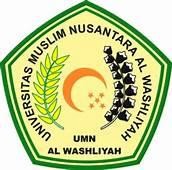 OLEH :RATIH MAULIDANPM : 171324023FAKULTAS KEGURUAN DAN ILMU PENDIDIKANUNIVERSITAS MUSLIM NUSANTARA AL-WASHLIYAHMEDAN2020